Publicado en Madrid el 02/04/2013 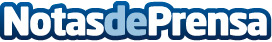 Nace Videoplaza Karbon 2 que une el “Big Data” con la publicidad en video onlineVideoplaza, líder mundial en software para la gestión de publicidad en video online, lanza hoy su nueva plataforma para hacer frente a las nuevas tendencias de la venta de la publicidad basada en perfiles sociodemográficos y proporcionar a los medios un mejor control de su audiencia.Datos de contacto:Katy TurnerVP MarketingNota de prensa publicada en: https://www.notasdeprensa.es/nace-videoplaza-karbon-2-que-une-el-big-data-con-la-publicidad-en-video-online Categorias: Comunicación Marketing E-Commerce Software http://www.notasdeprensa.es